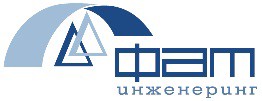 ФАМ ИНЖЕНЕРИНГ ДООЕЛ - Скопје ЕДБ: 4030002440998EORI Nr. HRMK000000540
ДТЦ Буњаковец кат 1 локал 32  П-ФАХ 304, 1000 Скопје, Р.Македонија 
Тел./Фах: +38923223-202 E-Mail: fam_inzenering@t.mk 